University of Duhok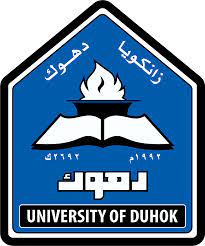 College of ScienceRequest Form for Scanning Electron Microscope (SEM)SEM Committee                                                                                                                Signature of ApplicantResearcher's InformationResearcher's InformationResearcher's InformationFull Name:	Title  :Receiving Date:University/College/Department:Email/Phone Number:Finishing Date:Sample(s) InformationSample(s) InformationSample(s) InformationSample(s) InformationSampleNo.Type of the Sample (s)(Thin film, Polymer, Metals, Rock, or other)SEM Image Cross-section or Top-viewAdditional Information( Composition)